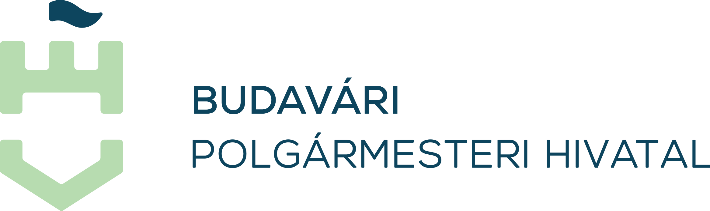 Budapest Főváros I. kerület Budavári Polgármesteri HivatalSzociális és Intézménytámogatási IrodaNYILATKOZAT JÖVEDELEMRŐLAlulírott (név) 				 születési hely és idő: 					      anyja  neve: 					 Budapest, 						szám alatti lakos büntetőjogi felelősségem tudatában nyilatkozom a következőkről:A kérelem benyújtását megelőző hónapban rendszeres jövedelemmel nem rendelkeztem és rendszeres pénzellátásban nem részesültem. Nyilatkozatomhoz mellékelem az állami foglalkoztatási szerv álláskeresőként történő nyilvántartásba vételemre vonatkozó igazolását.A kérelem benyújtását megelőző 12 hónapban vállalkozásból származó és adóbevallással még le nem zárt időszakra eső nettó jövedelmem:20		. hó: 			 Ft		20		. hó: 			 Ft20		. hó: 			 Ft		20		. hó: 			 Ft 20		. hó: 			 Ft		20		. hó: 			 Ft 20		. hó: 			 Ft		20		. hó: 			 Ft 20		. hó: 			 Ft		20		. hó: 			 Ft 20		. hó: 			 Ft		20		. hó: 			 Ft A kérelem benyújtását megelőző 12 hónapban alkalmi munkából származó /egyéb nem rendszeres nettó jövedelmem:20		. hó: 			         Ft	20		. hó: 			         FtTípusa: 						Típusa: 					20		. hó: 			         Ft	20		. hó: 			         FtTípusa: 						Típusa: 					20		. hó: 			         Ft	20		. hó: 			         FtTípusa: 						Típusa: 					20		. hó: 			         Ft	20		. hó: 			         FtTípusa: 						Típusa: 					20		. hó: 			         Ft	20		. hó: 			         FtTípusa: 						Típusa: 					20		. hó: 			         Ft	20		. hó: 			         FtTípusa: 						Típusa: 					Budapest, 																										    		NyilatkozóNem minősül jövedelemnek:1. a rendkívüli települési támogatás, valamint a lakhatáshoz kapcsolódó rendszeres kiadások viseléséhez, a gyógyszerkiadások viseléséhez és a lakhatási kiadásokhoz kapcsolódó hátralékot felhalmozó személyek részére nyújtott települési támogatás,2. a rendkívüli gyermekvédelmi támogatás, a Gyvt. 20/A. §-a szerinti támogatás (rendszeres gyermekvédelmi kedvezményre való jogosultság alapján folyósított pénzbeli támogatás), a Gyvt. 20/B. §-ának (4)–(5) bekezdése szerinti pótlék (családbafogadó gyámként kirendelt hozzátartozó kiegészítő pénzbeli ellátásra való jogosultsága alapján folyósított pótlék), a nevelőszülők számára fizetett nevelési díj és külön ellátmány,3. az anyasági támogatás,4. a nyugdíjprémium, az egyszeri juttatás, a tizenharmadik havi nyugdíj, a tizenharmadik havi ellátás és a szépkorúak jubileumi juttatása,5. a személyes gondoskodásért fizetendő személyi térítési díj megállapítása kivételével a súlyos mozgáskorlátozott személyek pénzbeli közlekedési kedvezményei, a vakok személyi járadéka és a fogyatékossági támogatás,6. a fogadó szervezet által az önkéntesnek külön törvény alapján biztosított juttatás,7. az alkalmi munkavállalói könyvvel történő munkavégzésnek, az egyszerűsített foglalkoztatásról szóló törvény alapján történő munkavégzésnek, valamint a természetes személyek között az adórendszeren kívüli keresettel járó foglalkoztatásra vonatkozó rendelkezések alapján háztartási munkára létesített munkavégzésre irányuló jogviszony keretében történő munkavégzésnek (a továbbiakban: háztartási munka) a havi ellenértéke,8. a házi segítségnyújtás keretében társadalmi gondozásért kapott tiszteletdíj,9. az energiafelhasználáshoz nyújtott támogatás,10. a szociális szövetkezet tagja által, a közérdekű nyugdíjas szövetkezet öregségi nyugdíjban vagy átmeneti bányászjáradékban részesülő tagja által, valamint a kisgyermekkel otthon lévők szövetkezetének nem nagyszülőként gyermekgondozási díjban vagy gyermekgondozást segítő ellátásban részesülő tagja által a szövetkezetben végzett tevékenység ellenértékeként megszerzett, a személyi jövedelemadóról szóló törvény alapján adómentes bevétel,11. az életvitelszerűen lakott ingatlan eladása, valamint az életvitelszerűen lakott ingatlanon fennálló vagyoni értékű jog átruházása esetén az eladott ingatlan, illetve átruházott vagyoni értékű jog ellenértékének azon része, amelyből az eladást vagy átruházást követő egy éven belül az eladó vagy átruházó saját, vagy közeli hozzátartozója életvitelszerű, tényleges lakhatásának célját szolgáló ingatlan vagy vagyoni értékű jog vásárlására kerül sor,12. az elengedett tartozás, illetve a megszűnt kötelezettség, ha a tartozás elengedésére vagy a kötelezettség megszűnésére a természetes személyek adósságrendezési eljárásában, továbbá közüzemi szolgáltatás szolgáltatója, illetve pénzügyi intézmény által, az adós megélhetését veszélyeztető szociális helyzete miatt került sor,13. az Szjatv. 7. § (1) bekezdés b)–z) pontja szerinti bevétel.